NAME: BLESSING-ONYEIKE CHIAGOZIWOMDEPT: CIVIL ENGINEERINGMATRIC NO: 19/ENG03/007MAT 102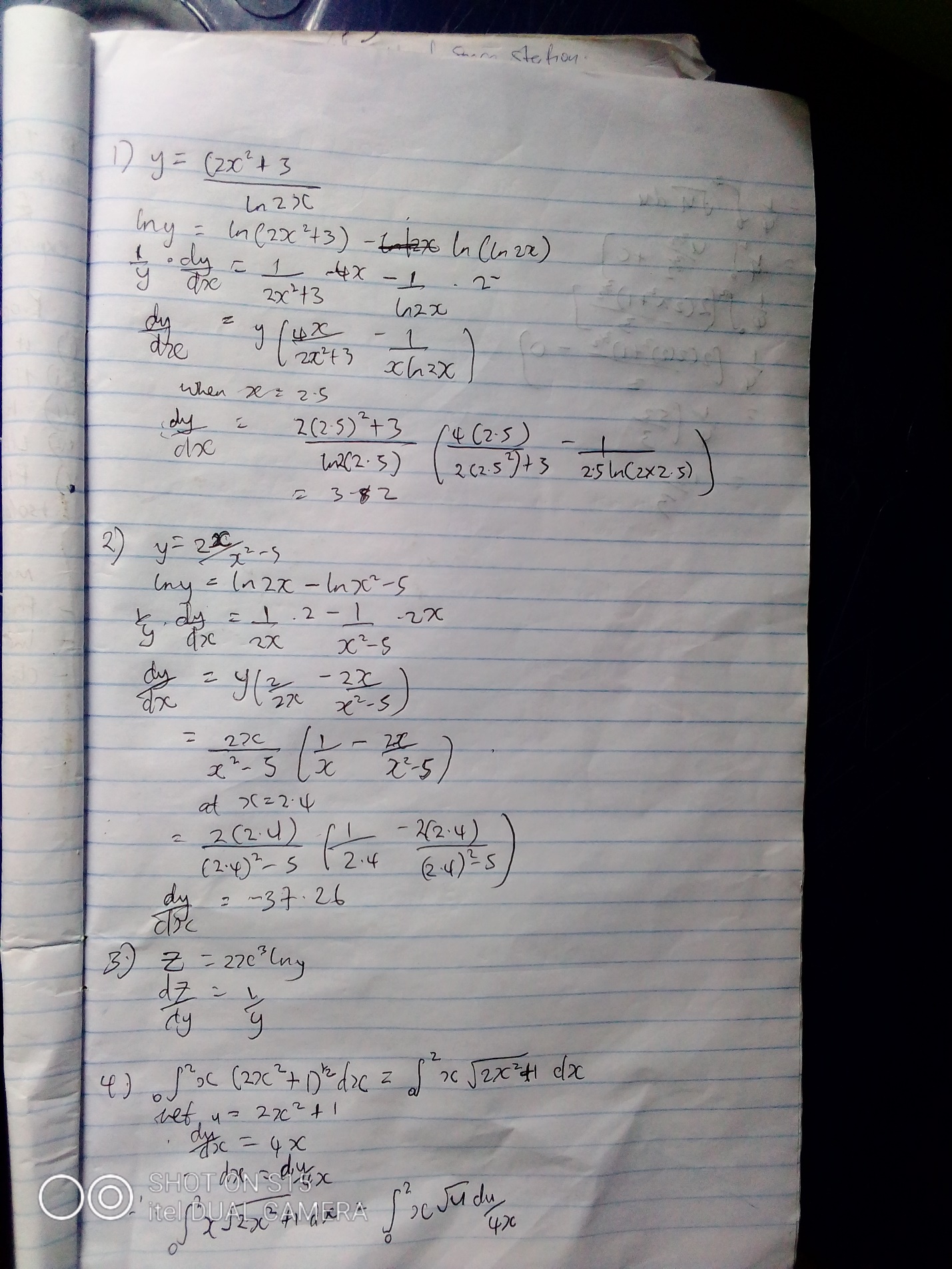 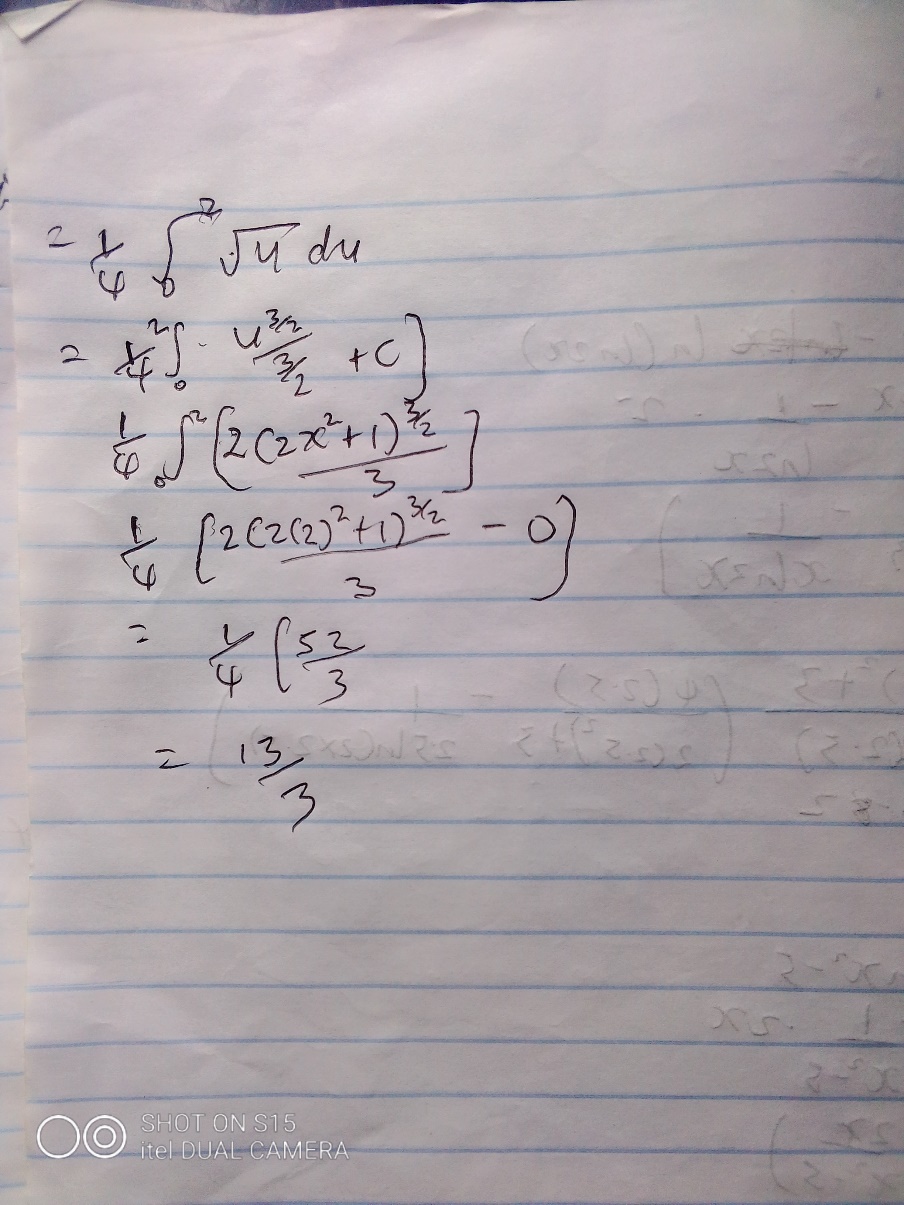 